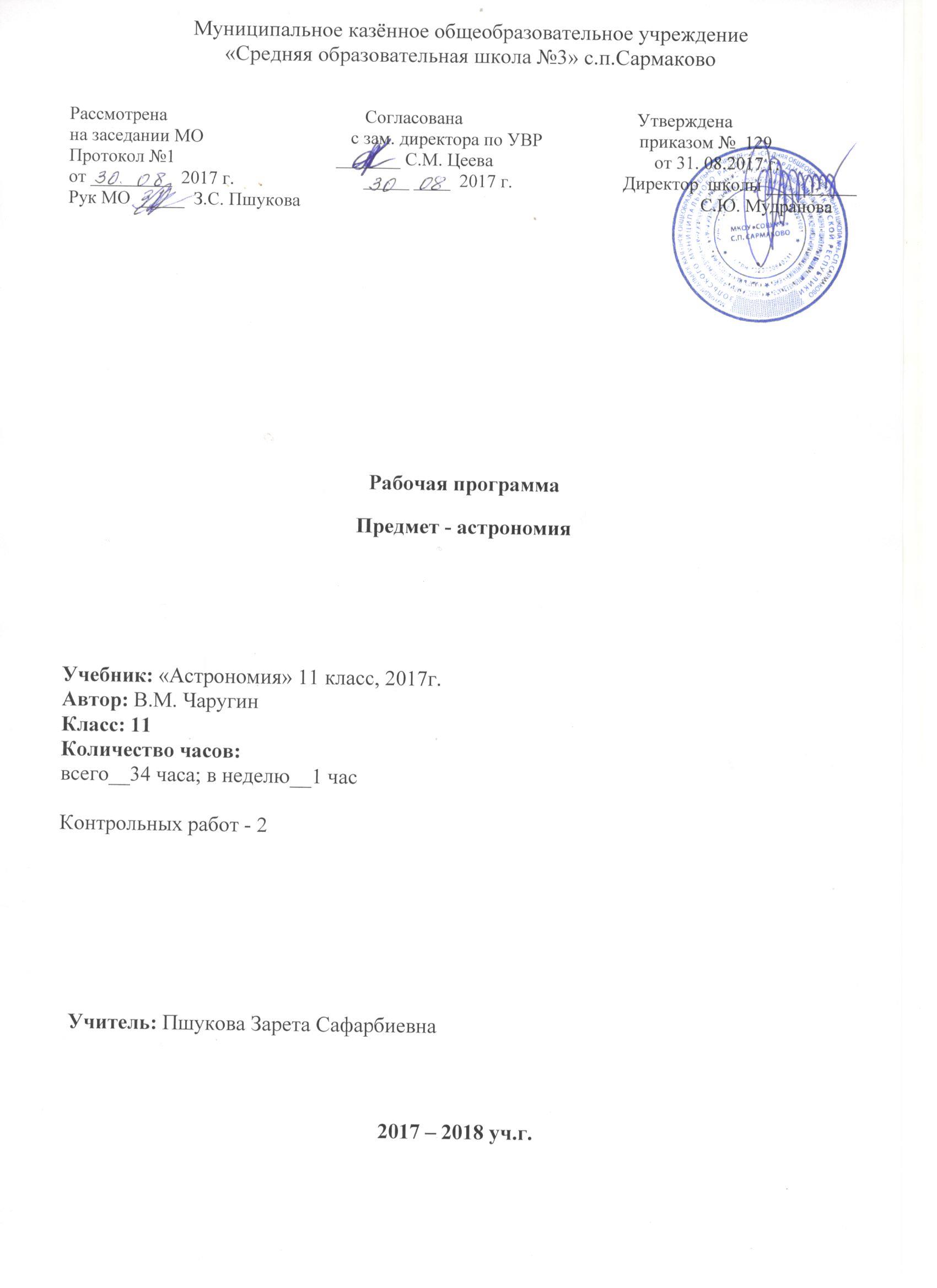       Рабочая программа по предмету «А строномия» 11 класса разработана в соответствии с нормативно-правовыми и инструктивно – методическими документами:1. Федеральный компонент государственных – образовательных стандартов (ФК ГОС -2004)2. Приказ Минобрнауки РФ от 31.03.2014 г. № 253 «Об утверждении федерального перечня учебников, рекомендованных к использованию при реализации имеющих государственную аккредитацию образовательных программ начального общего, основного общего, среднего общего образования.3. Авторская программа основного общего образования по астрономии под ред.  В.М.Чаругина - М.: «Просвещение», 2017.4. Учебный план МКОУ «СОШ №3» с.п. Сармаково на 2017 – 2018 учебный год.5. Положение МКОУ «СОШ №3» о порядке разработки, рассмотрения и утверждения рабочих программ учебных предметов (курсов)6. Основная образовательная программа среднего общего образования МКОУ «СОШ №3» с.п. Сармаково на 2017 – 2018 учебный год.I. Планируемые результаты освоения учебного предметаПолучить представления о структуре и масштабах Вселенной и месте человека в ней. Узнать о средствах, которые используют астрономы, чтобы заглянуть в самые удалённые уголки Вселенной и не только увидеть небесные тела в недоступных с Земли диапазонах длин волн электромагнитного излучения, но и узнать о новых каналах получения информации о небесных телах с помощью нейтринных и гравитационно-волновых телескопов.Узнать о наблюдаемом сложном движении планет, Луны и Солнца, их интерпретации. Какую роль играли наблюдения затмений Луны и Солнца в жизни общества и история их научного объяснения. Как на основе астрономических явлений люди научились измерять время и вести календарь.Узнать, как благодаря развитию астрономии люди перешли от представления геоцентрической системы мира к революционным представлениям гелиоцентрической системы мира. Как на основе последней были открыты законы, управляющие движением планет, и позднее, закон всемирного тяготения.На примере использования закона всемирного тяготения получить представления о космических скоростях, на основе которых рассчитываются траектории полётов космических аппаратов к планетам. Узнать, как проявляет себя всемирное тяготение на явлениях в системе Земля—Луна, и эволюцию этой системы в будущем.Узнать о современном представлении, о строении Солнечной системы, о строении Земли как планеты и природе парникового эффекта, о свойствах планет земной группы и планет-гигантов и об исследованиях астероидов, комет, метеоритов и нового класса небесных тел карликовых планет.Получить представление о методах астрофизических исследований и законах физики, которые используются для изучения физически свойств небесных тел.Узнать природу Солнца и его активности, как солнечная активность влияет на климат и биосферу Земли, как на основе законов физики можно рассчитать внутреннее строение Солнца и как наблюдения за потоками нейтрино от Солнца помогли заглянуть в центр Солнца и узнать о термоядерном источнике энергии.Узнать, как определяют основные характеристики звёзд и их взаимосвязь между собой, о внутреннем строении звёзд и источниках их энергии; о необычности свойств звёзд белых карликов, нейтронных звёзд и чёрных дыр. Узнать, как рождаются, живут и умирают звёзды.Узнать, как по наблюдениям пульсирующих звёзд цефеид определять расстояния до других галактик, как астрономы по наблюдениям двойных и кратных звёзд определяют их массы.Получить представления о взрывах новых и сверхновых звёзд и узнать, как в звёздах образуются тяжёлые химические элементы.Узнать, как устроена наша Галактика — Млечный Путь, как распределены в ней рассеянные и шаровые звёздные скопления и облака межзвёздного газа и пыли. Как с помощью наблюдений в инфракрасных лучах удалось проникнуть через толщу межзвёздного газа и пыли в центр Галактики, увидеть движение звёзд в нём вокруг сверхмассивной чёрной дыры.Получить представление о различных типах галактик, узнать о проявлениях активности галактик и квазаров, распределении галактик в пространстве и формировании скоплений и ячеистой структуры их распределения.Узнать о строении и эволюции уникального объекта Вселенной в целом. Проследить за развитием представлений о конечности и бесконечности Вселенной, о фундаментальных парадоксах, связанных с ними.Понять, как из наблюдаемого красного смещения в спектрах далёких галактик пришли к выводу о нестационарности, расширении Вселенной, и, что в прошлом она была не только плотной, но и горячей и, что наблюдаемое реликтовое излучение подтверждает этот важный вывод современной космологии.Узнать, как открыли ускоренное расширение Вселенной и его связью с тёмной энергией и всемирной силой отталкивания, противостоящей всемирной силе тяготения.Узнать об открытии экзопланет — планет около других звёзд и современном состоянии проблемы поиска внеземных цивилизаций и связи с ними.Научиться проводить простейшие астрономические наблюдения, ориентироваться среди ярких звёзд и созвездий, измерять высоты звёзд и Солнца, определять астрономическими методами время, широту и долготу места наблюдений, измерять диаметр Солнца и измерять солнечную активность и её зависимость от времени.III. Содержание учебного предметаI. Введение в астрономию (1 ч)Предмет астрономии (что изучает астрономия, роль наблюдений в астрономии, связь астрономии с другими науками, значение астрономии). II. Астрометрия (5 ч)Звездное небо (что такое созвездие, основные созвездия). Изменение вида звездного неба в течение суток (небесная сфера и ее вращение, горизонтальная система координат, изменение горизонтальных координат, кульминации светил). Изменение вида звездного неба в течение года (экваториальная система координат, видимое годичное движение Солнца, годичное движение Солнца и вид звездного неба). Способы определения географической широты (высота Полюса мира и географическая широта места наблюдения, суточное движение звезд на разных широтах, связь между склонением, зенитным расстоянием и географической широтой). Основы измерения времени (связь времени с географической долготой, системы счета времени, понятие о летосчислении).Видимое движение планет (петлеобразное движение планет, конфигурации планет, сидерические и синодические периоды обращения планет). Развитие представлений о Солнечной системе (астрономия в древности, геоцентрические системы мира, гелиоцентрическая система мира, становление гелиоцентрического мировоззрения). Законы Кеплера - законы движения небесных тел (три закона Кеплера), обобщение и уточнение Ньютоном законов Кеплера (закон всемирного тяготения, возмущения, открытие Нептуна, законы Кеплера в формулировке Ньютона). Определение расстояний до тел Солнечной системы и размеров небесных тел (определение расстояний по параллаксам светил, радиолокационный метод, определение размеров тел Солнечной системы).III. Строение солнечной системы (11 ч)Система "Земля - Луна" (основные движения Земли, форма Земли, Луна - спутник Земли, солнечные и лунные затмения). Природа Лунь! (физические условия на Луне, поверхность Луны, лунные породы). Планеты земной группы (общая характеристика атмосферы, поверхности). Планеты-гиганты (общая характеристика, особенности строения, спутники, кольца). Астероиды и метеориты (закономерность в расстояниях планет от Солнца и пояс астероидов, движение астероидов, физические характеристики астероидов, метеориты). Кометы и метеоры (открытие комет, вид, строение, орбиты, природа комет, метеоры и болиды, метеорные потоки).IV.Астрофизика и звездная астрономия (9)Общие сведения о Солнце (вид в телескоп, вращение, размеры, масса, светимость, температура Солнца и состояние вещества на нем, химический состав). Строение атмосферы Солнца (фотосфера, хромосфера, солнечная корона, солнечная активность). Источники энергии и внутреннее строение Солнца (протон - протонный цикл, понятие о моделях внутреннего строения Солнца). Солнце и жизнь Земли (перспективы использования солнечной энергии, коротковолновое излучение, радиоизлучение, корпускулярное излучение, проблема "Солнце - Земля"). Расстояние до звезд (определение расстояний по годичным параллаксам, видимые и абсолютные звездные величины). Пространственные скорости звезд (собственные движения и тангенциальные скорости звезд, эффект Доплера и определение лучевых скоростей звезд). Физическая природа звезд (цвет, температура, спектры и химический состав, светимости, радиусы, массы, средние плотности). Связь между физическими характеристиками звезд (диаграмма "спектр-светимость", соотношение "масса-светимость", вращение звезд различных спектральных классов). Двойные звезды (оптические и физические двойные звезды, определение масс звезд из наблюдений двойных звезд, невидимые спутники звезд). Физические переменные, новые и сверхновые звезды (цефеиды, другие физические переменные звезды, новые и сверхновые).V. Строение и эволюция Вселенной (8 ч)Наша Галактика (состав - звезды и звездные скопления, туманности, межзвездный газ, космические лучи и магнитные поля; строение Галактики, вращение Галактики и движение звезд в ней; радиоизлучение). Другие галактики (открытие других галактик, определение размеров, расстояний и масс галактик; многообразие галактик, радиогалактики и активность ядер галактик, квазары). Метагалактика (системы галактик и крупномасштабная структура Вселенной, расширение Метагалактики, гипотеза "горячей Вселенной", космологические модели Вселенной). Происхождение и эволюция звезд (возраст галактик и звезд, происхождение и эволюция звезд). Происхождение планет (возраст Земли и других тел Солнечной системы, основные закономерности в Солнечной системе).III. Tематическое планированиеIII. Календарно - тематический планирование№ п/пНазвание тем, разделовКоличество часовКонтрольных работ1Введение в астрономию 12Астрометрия 53Строение солнечной системы1114Астрофизика и звездная астрономия95Строение и эволюция Вселенной 81Всего:          34         2№ урокаТема урокаКол-во часовДатапроведенияДатапроведения№ урокаТема урокаКол-во часовпо плануфактич.Введение в астрономию 11Предмет астрономии. Структура и масштабы Вселенной107.09Астрометрия5      2Наблюдения – основа астрономии. Телескопы114.093Вращение Земли и ее обращение вокруг Солнца121.094Звезды и созвездия. Небесные координаты и звездные карты128.095. Небесные координаты и звездные карты105.106Видимые движения планет и Солнца112.10Строение солнечной системы117Движение Луны и затмения119.108Время и календарь126.109Развитие представлений о строении мира109.1110Современные представления о строении исоставе Солнечной системы116.1111Планета Земля123.1112Луна и её влияние наЗемлю.130.1113Планеты земной группы107.1214Планеты-гиганты.Планеты-карлики114.1215Малые телаСолнечной системы121.1216Современные представления опроисхождении Солнечной системы128.12Астрофизика и звездная астрономия 917Методы астрофизических исследований111.0118Внутреннее строение и источник энергии Солнца118.0119Контрольная работа №1 по теме «Строение солнечной системы.Источники энергии Солнца»125.0120Основныехарактеристики звёзд101.0221Белые карлики, нейтронные звёзды, чёрныедыры. Двойные, кратные ипеременные звёзды108.0222Новые и сверхновые звёзды115.0223Эволюция звёзд122.0224Газ и пыль в Галактике101.0325Рассеянные ишаровые звёздные скопления115.0326Сверхмассивная чёрная дыра в центреМлечного Пути122.03V.Строение и эволюция Вселенной (8 ч)27Классификация галактик105.0428Активные галактики и квазары112.0429Скопления галактик119.0430Конечность и бесконечность Вселенной126.0431Модель «горячей Вселенной»Ускоренное расширение Вселенной итёмная энергия103.0532Обнаружение планетвозле других звёзд110.0533Контрольная работа  №2 по теме « Галактика» 117.0534Поиск жизни и разумаво Вселенной124.05